Załącznik do Uchwały Nr XXXIII/284/2006 Rady Powiatu w Bochni z dnia 29 czerwca 2006 r.STATUT
POWIATOWEGO ZARZĄDU DRÓG
w BochniRozdział I.Postanowienia Ogólne.§1Powiatowy Zarząd Dróg w Bochni zwany dalej „PZD” działa w szczególności na podstawie:1/ ustawy z dnia 21 marca 1985 r. o drogach publicznych (Dz. U. z 2004r. Nr 204, poz.2086 z późn. zm.),2/ ustawy z dnia 5 czerwca 1998 r. o samorządzie powiatowym (t. j.Dz.U. z 2001 r. Nr 142, poz. 1592 z późn. zm.),3/ ustawy z dnia 30 czerwca 2005 roku o finansach publicznych (Dz.U.Nr 249, poz. 2104).§21. Powiatowy Zarząd Dróg w Bochni zwany dalej PZD jest jednostką budżetową, której dochody i wydatki są objęte budżetem Powiatu Bocheńskiego oraz jednostką organizacyjną wykonującą zadania w zakresie planowania, przebudowy, remontu, utrzymania i ochrony tych dróg, na podstawie ustawy o drogach publicznych.§3Siedzibą PZD jest miasto Nowy Wiśnicz.Terenem działania PZD jest Powiat Bocheński.PZD używa pieczęci „Powiatowy Zarząd Dróg w Bochni z siedzibą w Nowym Wiśniczu ul. Limanowska 11 32-720 Nowy Wiśnicz.§4Bezpośredni nadzór nad działalnością PZD sprawuje Zarząd Powiatu Bocheńskiego.Rozdział IIPrzedmiot i zakres działania.§51. Przedmiotem działania PZD jest wykonywanie obowiązków oraz zadań zarządcy dróg powiatowych w rozumieniu ustawy o drogach publicznych, a w szczególności:1/ opracowywanie projektów planów rozwoju sieci drogowej oraz bieżące informowanie o tych planach organów właściwych do sporządzania miejscowych planów zagospodarowania przestrzennego;2/ opracowywanie projektów planów finansowania budowy, przebudowy, remontu, utrzymania i ochrony dróg oraz drogowych obiektów inżynierskich;3/ pełnienie funkcji inwestora;4/ utrzymanie nawierzchni dróg, chodników, drogowych obiektów inżynierskich, urządzeń zabezpieczających ruch i innych urządzeń związanych z drogą;5/ realizacja zadań w zakresie inżynierii ruchu;6/ przygotowanie infrastruktury drogowej dla potrzeb obronnych oraz wykonywanie innych zadań na rzecz obronności kraju;7/ koordynacja robót w pasie drogowym;8/ wydawanie zezwoleń na zajęcie pasa drogowego i zjazdy z dróg oraz pobieranie opłat i kar pieniężnych;9/ prowadzenie ewidencji dróg, obiektów mostowych, tuneli, przepustów i promów oraz udostępnianie ich na żądanie uprawnionym organom;10/ sporządzanie informacji o drogach powiatowych oraz przekazywanie ich Generalnemu Dyrektorowi Dróg Krajowych i Autostrad;11/ przeprowadzanie okresowych kontroli stanu dróg i drogowych obiektów inżynierskich oraz przepraw promowych, ze szczególnym uwzględnieniem ich wpływu na stan bezpieczeństwa ruchu drogowego;12/ wykonywanie robót interwencyjnych, robót utrzymaniowych i zabezpieczaj ących;13/ przeciwdziałanie niszczeniu dróg przez ich użytkowników;14/ przeciwdziałanie niekorzystnym przeobrażeniom środowiska mogącym powstać lub powstającym w następstwie budowy lub utrzymania dróg;15/ wprowadzanie ograniczeń lub zamykanie dróg i drogowych obiektów inżynierskich dla ruchu oraz wyznaczanie objazdów drogami różnej kategorii, gdy występuje bezpośrednie zagrożenie bezpieczeństwa osób lub mienia;16/ dokonywanie okresowych pomiarów ruchu drogowego;17/ utrzymanie zieleni przydrożnej, w tym sadzenie i usuwanie drzew i krzewów;18/ nabywanie nieruchomości pod pasy drogowe dróg publicznych i gospodarowanie nimi w ramach posiadanego prawa do tych nieruchomości;19/ nabywanie nieruchomości innych niż wymienione w pkt. 18 na potrzeby zarządzania drogami i gospodarowanie mmi w ramach posiadanego do nich prawa.2. PZD realizować może także inne niż określone w ustępie 1 zadania i obowiązki, na podstawie upoważnień do załatwiania spraw w ustalonym przez Zarząd Powiatu Bocheńskiego zakresie, w tym również do wydawania decyzji administracyjnych.§6PZD ma prawo do:1/ wstępu na grunty przyległe do pasa drogowego, jeżeli jestto niezbędne do wykonywania czynności związanych z utrzymaniem i ochroną dróg;2/ urządzania czasowego przejazdu przez grunty przyległe do pasa drogowego w razie przerwy w komunikacji na drodze;3/ ustawiania na gruntach przyległych do pasa drogowego zasłon przeciwśnieżnych.§7PZD wykonuje także inne zadania w zakresie drogownictwa na podstawie odrębnych upoważnień.§8PZD może pełnić funkcję inwestora zastępczego dla inwestycji drogowych realizowanych przez innych zarządców dróg na podstawie zawartych z nimi umów lub porozumień oraz może przekazywać jak i przyjmować zarządzanie drogami publicznymi w trybie porozumienia z innymi zarządcami dróg.





Rozdział III
Organizacja i zarządzanie§9W skład PZD wchodzą:1. Dyrekcja PZD w Bochni z siedzibą w Nowym Wiśniczu;2. Brygada robót awaryjnych i interwencyjnych z siedzibą w Nowym Wiśniczu.§10PZD kieruje jednoosobowo i reprezentuje go na zewnątrz Dyrektor, zatrudniany i zwalniany przez Zarząd Powiatu Bocheńskiego.Dyrektor organizuje działalność PZD i realizuje jego zadania przy pomocy Zastępcy oraz majstrów ds. pasa drogowego i ds. utrzymania dróg.Zastępcę Dyrektora oraz Głównego Księgowego zatrudnia Dyrektor, po uprzednim uzyskaniu zgody Zarządu Powiatu Bocheńskiego.Zastępca Dyrektora oraz majstrowie wykonują zadania w zakresie określonym przez Dyrektora.Wobec pracowników PZD Dyrektor wykonuje czynności z zakresu prawa pracy .§111. Powołanie Dyrektora jest równoznaczne z udzieleniem mu imiennego pełnomocnictwa do podejmowania czynności prawnych i składania oświadczeń woli w sprawach określonych w § 4 ust. 1 i § 5 niniejszego Statutu oraz stanowi upoważnienie do wydawania decyzji i postanowień w indywidualnych sprawach z zakresu administracji publicznej, w przedmiocie:1/ zajęcia pasa drogowego na cele nie związane z budową, przebudową, remontem, utrzymaniem i ochroną dróg oraz pobierania opłat z tego tytułu w związku z:a/ prowadzenia robót w pasie drogowym,b/ umieszczenia w pasie drogowym urządzeń infrastruktury technicznej niezwiązanych z potrzebami zarządzania drogami lub potrzebami ruchu drogowego,c/ umieszczenia w pasie drogowym obiektów budowlanych niezwiązanych z potrzebami zarządzania drogami lub potrzebami ruchu drogowego oraz reklam,d/ zajęcia pasa drogowego na prawach wyłączności w celach innych niż wymienione w przypadkach o których mowa w przepisach poprzedzających,2/ wydawania zezwoleń na budowę lub przebudowę zjazdów oraz na lokalizację zjazdu,3/ przywracania do stanu poprzedniego pasa drogowego w przypadku jego zajęcia bez zezwolenia zarządcy drogi lub niezgodnie z warunkami podanymi w zezwoleniu,4/ wymierzania kar pieniężnych za:a/ wybudowanie lub przebudowę zjazdu bez zezwolenia zarządcy drogi, b/ wybudowanie lub przebudowę zjazdu o powierzchni większej niż określona w zezwoleniu zarządcy drogi,c/ za użytkowanie zjazdu po terminie określonym w zezwoleniu zarządcy drogi, d/ za zajęcie pasa drogowego bez zezwolenia zarządcy drogi,e/ za zajęcie pasa drogowego z przekroczeniem terminu zajęcia określonegow zezwoleniu zarządcy drogi,f7 za zajęcie pasa drogowego o powierzchni większej niż określonej w zezwoleniu zarządcy drogi.5/ uzgodnień i opinii w odniesieniu do obszarów w pasie drogowym i przyległych do niego.2. W przypadku niemożności pełnienia obowiązków służbowych przez Dyrektora PZD zakres zastępstwa pełnionego przez Zastępcę Dyrektora rozciąga się na wszystkie zadania i obowiązki - nie obejmuje upoważnienia do dokonywania czynności prawnych i składania oświadczeń woli jak i wydawania decyzji administracyjnych określonych niniejszym Statutem dla Dyrektora.§12Szczegółową organizację PZD, zakres uprawnień i obowiązków pracowników zatrudnionych na poszczególnych stanowiskach, określa Regulamin organizacyjny.Rozdział IVGospodarka finansowa§131. Podstawą gospodarki finansowej PZD jest roczny plan finansowy zatwierdzony przez Dyrektora, dostosowany do uchwały budżetowej uchwalonej przez Radę Powiatu na dany rok oraz ustalonego przez Zarząd Powiatu układu wykonawczego budżetu.2. PZD realizuje zadania określone w planie rzeczowo-finansowym, w ramach środków finansowych przyznanych mu na dany rok kalendarzowy w budżecie Powiatu Bocheńskiego.Rozdział V
Postanowienia końcowe§141.Organem właściwym do nadania i zmian Statutu jest Rada Powiatu Bocheńskiego.2.Statut niniejszy wchodzi w życie po upływie 14 dni od dnia ogłoszenia w Dzienniku Urzędowym Województwa Małopolskiego.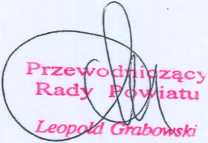 Uchwała Nr XXXIH/284/06
Rady Powiatu w Bochni
z dnia 29 czerwca 2006 roku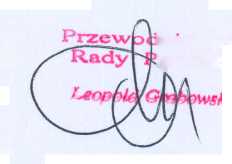 w sprawie: uchwalenia Statutu Powiatowego Zarządu Dróg w Bochni.Na podstawie art. 12 pkt 1 i art. 40 ust.2 pktl ustawy z dnia 5 czerwca 1998 roku o samorządzie powiatowym ( Dz. U. Nr 142 póz. 1592 z póżn.zm.) oraz art.238 ust.3 ustawy o finansach publicznych z dnia 30 czerwca 2005 roku (Dz.U. Nr 249 poz. 2104) Rada Powiatu w Bochni uchwala, co następuje;§1Uchwala się Statut Powiatowego Zarządu Dróg w Bochni jak w załączniku do niniejszej uchwały.§2Wykonanie uchwały powierza się Dyrektorowi Powiatowego Zarządu Dróg w Bochni.§3Uchwała wchodzi w życie po upływie 14 dni od dnia jej ogłoszenia wDzienniku Urzędowym Województwa Małopolskiego.In iczący $> w i atuUCHWAŁA NR XLVIII/418/2010
RADY POWIATU W BOCHNI
z dnia 27 października 2010 r.w sprawie wprowadzenia zmian w statucie Powiatowego Zarządu Dróg w Bochni.Na podstawie art. 12 pkt 1 i art 40 ust. 2 pkt 1 ustawy z dnia 5 czerwca 1998 r. o samorządzie powiatowym (t. jedn. Dz. U. z 2001 r. nr 142, poz. 1592 z późn. zm.) oraz art. 11 ust. 2 ustawy o finansach publicznych z dnia 27 sierpnia 2009 r. (t. jedn. Dz. U. z 2009 r. Nr 157, poz. 1240 z pózn. zm.), Rada Powiatu w Bochni uchwala co następuję:§1.W Statucie Powiatowego Zarządu Dróg w Bochni stanowiącym załącznik do Uchwały Nr XXXIII/284/06 Rady Powiatu w Bochni z dnia 29 czerwca 2006 roku w sprawie uchwalenia Statutu Powiatowego Zarządu Dróg w Bochni, wprowadza się zmianę polegającą na tym, iż § 1 Statutu otrzymuje brzmienie:"§ 1. Powiatowy Zarząd Dróg w Bochni, zwany dalej PZD działa w szczególności na podstawie:ustawy z dnia 21 marca 1985 r. o drogach publicznych (Dz. U. z 2007 r., Nr 19, poz. 115 z późn. zm.), zwany dalej "ustawą o drogach publicznych",ustawy z dnia 5 czerwca 1998 r. o samorządzie powiatowym (Dz. U. z 2001 r., Nr 142, poz. 1592 z późn. zm.),ustawy z dnia 27 sierpnia 2009 r. o finansach publicznych (Dz. U. Nr 157, poz. 1240 z późn. zm).".2. Wykonanie uchwały powierza się Zarządowi Powiatu w Bochni i Dyrektorowi Powiatowego Zarządu Dróg w Bochni.3. Uchwała wchodzi wżycie po upływie 14 dni od dnia jej ogłoszenia w Dzienniku Urzędowym Województwa Małopolskiego.✓^PrzewodniczącyIWFtyszard Roz&mbajgi<